H L Á Š E N Í    M Í S T N Í H O    R O Z H L A S USTŘEDA – 2. 3. 2016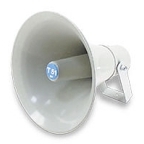 Milí spoluobčané!Přeji vám hezké dopoledne.Poslechněte si hlášení.Praktický lékař MUDr. Keller oznamuje, že celý příští týden od pondělí 7. až do pátku 11. března 2016 čerpá dovolenou.Zastupovat ho bude MUDr. Kafka ve Velké Bystřici.AGROSPOL Velká Bystřice oznamuje, že je možné se přihlásit na brigádnickou výpomoc při navinování chmele. Zájemci se mohou přihlásit pouze osobně na středisku firmy ve Velké Bystřici, Svésedlická 740. Sepisování smluv se provádí denně do 7. března 2016, vždy od 7.00 do 17.00 hodin. Po tomto termínu se už nebude možno přihlásit.I N Z E R Á T Y:Foundeik, s.r.o. Hlubočky – Mariánské Údolí přijme do stálého pracovního poměru provozního elektromechanika vyučeného v oboru se zkušenostmi s údržbou a opravami elektrických strojů a energetickými zařízení. Nástup je možný ihned. V případě zájmu volejte na tel.: 585 153 677 nebo 725 439 945. Další podrobnosti na obecní vývěsce.